DRUHÁ PÔSTNA NEDEĽAA z oblaku zaznel hlas: „Toto je môj vyvolený Syn, počúvajte ho!“ (Lk 9,35)		Ježiš, chcem sa o tebe dozvedieť viac a mať ťa za priateľa.Vyberiem si, čo pre to urobím:  □ denne prečítať kúsok z evanjelia/detskej biblie                            □ ísť na svätú omšu aj vo všedný deň    □ každý deň za niečo Ježišovi poďakovať        □ pomodliť sa spoločne s ostatnými   □ navštíviť kostol, chvíľu v ňom zostať potichu                           □ zaspievať si (alebo si pustiť) obľúbenú pieseň o Ježišovi  □ ................................................................................................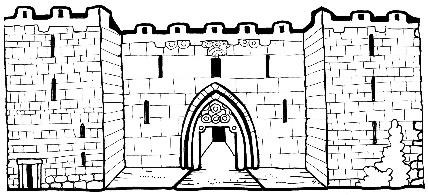 DRUHÁ PÔSTNA NEDEĽAA z oblaku zaznel hlas: „Toto je môj vyvolený Syn, počúvajte ho!“ (Lk 9,35)		Ježiš, chcem sa o tebe dozvedieť viac a mať ťa za priateľa.Vyberiem si, čo pre to urobím:  □ denne prečítať kúsok z evanjelia/detskej biblie                            □ ísť na svätú omšu aj vo všedný deň    □ každý deň za niečo Ježišovi poďakovať        □ pomodliť sa spoločne s ostatnými   □ navštíviť kostol, chvíľu v ňom zostať potichu                           □ zaspievať si (alebo si pustiť) obľúbenú pieseň o Ježišovi  □ ................................................................................................DRUHÁ PÔSTNA NEDEĽAA z oblaku zaznel hlas: „Toto je môj vyvolený Syn, počúvajte ho!“ (Lk 9,35)		Ježiš, chcem sa o tebe dozvedieť viac a mať ťa za priateľa.Vyberiem si, čo pre to urobím:  □ denne prečítať kúsok z evanjelia/detskej biblie                            □ ísť na svätú omšu aj vo všedný deň    □ každý deň za niečo Ježišovi poďakovať        □ pomodliť sa spoločne s ostatnými   □ navštíviť kostol, chvíľu v ňom zostať potichu                           □ zaspievať si (alebo si pustiť) obľúbenú pieseň o Ježišovi  □ ................................................................................................DRUHÁ PÔSTNA NEDEĽAA z oblaku zaznel hlas: „Toto je môj vyvolený Syn, počúvajte ho!“ (Lk 9,35)		Ježiš, chcem sa o tebe dozvedieť viac a mať ťa za priateľa.Vyberiem si, čo pre to urobím:  □ denne prečítať kúsok z evanjelia/detskej biblie                            □ ísť na svätú omšu aj vo všedný deň    □ každý deň za niečo Ježišovi poďakovať        □ pomodliť sa spoločne s ostatnými   □ navštíviť kostol, chvíľu v ňom zostať potichu                           □ zaspievať si (alebo si pustiť) obľúbenú pieseň o Ježišovi  □ ................................................................................................